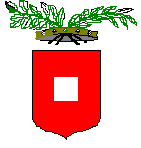 Interventi finalizzati al regolare avvio dell'anno scolastico 2020 – 2021N°TITOLO INTERVENTOIMPORTO euroInterventi finanziati con FESR – PON (Determinazione n. 985 del 17/08/2020)Interventi finanziati con FESR – PON (Determinazione n. 985 del 17/08/2020)Interventi finanziati con FESR – PON (Determinazione n. 985 del 17/08/2020)1ISTITUTO TECNICO AGRARIO “RAINERI-MARCORA” DI PIACENZA. INTERVENTI DI ADEGUAMENTO FUNZIONALE DEGLI SPAZI DIDATTICI IN CONSEGUENZA DELL'EMERGENZA SANITARIA DA COVID-1960 .922,362LICEO CLASSICO “MELCHIORRE GIOIA” DI PIACENZA. INTERVENTI DI ADEGUAMENTO FUNZIONALE DEGLI SPAZI DIDATTICI IN CONSEGUENZA DELL'EMERGENZA SANITARIA DA COVID-1999.700,003ISTITUTII DI ISTRUZIONE SUPERIORE “GIAN DOMENICO ROMAGNOSI” E “ALSESSIO TRAMELLO” DI PIACENZA. INTERVENTI DI ADEGUAMENTO FUNZIONALE DEGLI SPAZI DIDATTICI IN CONSEGUENZA DELL'EMERGENZA SANITARIA DA COVID-1983.456,054POLO SCOLASTICO MEDIO SUPERIORE DI BORGONOVO VAL TIDONE. INTERVENTI DI ADEGUAMENTO FUNZIONALE DEGLI SPAZI DIDATTICI IN CONSEGUENZA DELL'EMERGENZA SANITARIA DA COVID-1996.268 ,095CENTRO SCOLASTICO MEDIO SUPERIORE DI FIORENZUOLA D'ARDA E ISII “G. MARCONI“ DI PIACENZA. INTERVENTI DI ADEGUAMENTO FUNZIONALE DEGLI SPAZI DIDATTICI IN CONSEGUENZA DELL'EMERGENZA  SANITARIA  DA  COVID-19  83.553 ,506LICEO SCIENTIFICO “LORENZO RESPIGHI” DI PIACENZA. INTERVENTI DI ADEGUAMENTO FUNZIONALE DEGLI SPAZI DIDATTICI IN CONSEGUENZA DELL'EMERGENZA SANITARIA DA COVID-19 si precisa che è stata applicata l’aliquota IVA pari al 10%, in considerazione del fatto che trattasi di risanamento conservativo per adeguamento funzionale di edificio tutelato con vincolo espresso ai sensi del D.Lgs. n. 42/2004, (riferimento specifico D.P.R. n. 380/2001 lettera c, art.3, comma 1);95.700 ,007EDIFICI SCOLASTICI DI PROPRIETA' DELLA PROVINCIA DI PIACENZA. INTERVENTI SUGLI IMPIANTI TECNOLOGICI PER ADEGUAMENTO FUNZIONALE DEGLI SPAZI DIDATTICI IN CONSEGUENZA DELL'EMERGENZA SANITARIA DA COVID-1980.400 ,008ISTITUTO DI ISTRUZIONE SUPERIORE “GUGLIELMO MARCONI” DI PIACENZA. LAVORI DI RIQUALIFICAZIONE DELL'EDIFICIO EX MENSA PER ALLESTIMENTO DI AULE E LABORATORI.150.000,00TOTALE750.0009LAVORI EDILI DI MANUTENZIONE DEGLI EDIFICI SCOLASTICI DI COMPETENZA DELLA PROVINCIA DI PIACENZA (risorse provinciali)50.000,0010LICEO SCIENTIFICO "RESPIGHI" DI PIACENZA. LAVORI URGENTI PER IL RESTAURO, IL RISANAMENTO E L'ADEGUAMENTO FUNZIONALE DI LOCALI fondi derivanti da un ulteriore decreto del MIUR (D.M. 77 del 29/07/2020)80.000,00TOTALE 880.000